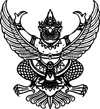 ประกาศองค์การบริหารส่วนตำบลบ้านเนินเรื่อง  เผยแพร่แผนการจัดซื้อจัดจ้าง ประจำปีงบประมาณ พ.ศ. ๒๕๖๕---------------------------------------                  ตามพระราชบัญญัติการจัดซื้อจัดจ้างและการบริหารพัสดุภาครัฐ พ.ศ. ๒๕๖๐  กำหนดให้หน่วยงานของรัฐ จัดทำแผนการจัดซื้อจัดจ้างประจำปี  และประกาศเผยแพร่ในระบบเครือข่ายสารสนเทศของกรมบัญชีกลางและของหน่วยงานของรัฐตามที่กรมบัญชีกลางกำหนด  และให้ปิดประกาศโดยเปิดเผย  ณ สถานที่ปิดประกาศของหน่วยงานของรัฐ นั้น	        องค์การบริหารส่วนตำบลบ้านเนิน   ขอประกาศเผยแพร่แผนการจัดซื้อจัดจ้าง ประจำปีงบประมาณ พ.ศ. ๒๕๖๕  ตามเอกสารที่แนบท้ายประกาศนี้			                                 ประกาศ  ณ  วันที่  ๓  สิงหาคม  พ.ศ. ๒๕๖๕                                                                                         ณัฐพล  สุขบาล				                                           (นายณัฐพล  สุขบาล)						           นายกองค์การบริหารส่วนตำบลบ้านเนินรายละเอียดแนบท้ายประกาศเผยแพร่แผนการจัดซื้อจัดจ้างประจำปีงบประมาณ พ.ศ. ๒๕๖๕องค์การบริหารส่วนตำบลบ้านเนิน  (M ๖๕๐๘๐๐๐๓๙๗๖)  ลงวันที่  ๓  สิงหาคม  พ.ศ. ๒๕๖๕                                   บันทึกข้อความส่วนราชการ   กองคลัง องค์การบริหารส่วนตำบลบ้านเนิน    โทร  075-466120ที่  นศ 86002/ ๑๓๓                            วันที่   ๓  สิงหาคม  2565เรื่อง  ขออนุมัติเผยแพร่แผนการจัดซื้อจัดจ้าง ประจำปีงบประมาณ พ.ศ. ๒๕๖๕เรียน  นายกองค์การบริหารส่วนตำบลบ้านเนิน                     ตามพระราชบัญญัติการจัดซื้อจัดจ้างและการบริหารพัสดุภาครัฐ พ.ศ. ๒๕๖๐  มาตรา  ๑๑  ให้หน่วยงานของรัฐจัดทำแผนการจัดซื้อจัดจ้างประจำปี และปิดประกาศเผยแพร่ในระบบเครือข่ายสารสนเทศกรมบัญชีกลาง และของหน่วยงานของรัฐตามวิธีที่กรมบัญชีกลางกำหนดและให้ปิดประกาศโดยเปิดเผย ณ สถานที่ปิดประกาศของหน่วยงานของรัฐ นั้น		องค์การบริหารส่วนตำบลบ้านเนิน ได้จัดทำประกาศเผยแพร่แผนการจัดซื้อจัดจ้าง แล้วเสร็จ		จึงเรียนมาเพื่อโปรดพิจารณา  หากเห็นชอบขอได้โปรดอนุมัติประกาศเพื่อเผยแพร่แผนการจัดซื้อจัดจ้างดังกล่าว                                                                               (นางสาวชยาภรณ์  รอดไฝ)                                                                                         เจ้าหน้าที่ความเห็นของหัวหน้าเจ้าหน้าที่.............................................................................................................................							 (นางวนิดา  สังข์กล่อม)							    หัวหน้าเจ้าหน้าที่ความเห็นของรองปลัดองค์การบริหารส่วนตำบล..................................................................................................							(นายจรูญ  บุญชูวงศ์)						  รองปลัดองค์การบริหารส่วนตำบลความเห็นของปลัดองค์การบริหารส่วนตำบล........................................................................................................							(ภิรมย์  ปั้นวงศ์)						   ปลัดองค์การบริหารส่วนตำบลการพิจารณาของนายกองค์การบริหารส่วนตำบลบ้านเนิน          พิจารณาแล้ว      (     )   เห็นชอบ  อนุมัติ        (      )   ไม่อนุมัติเพราะ.................................								(นายณัฐพล  สุขบาล)							นายกองค์การบริหารส่วนตำบลบ้านเนินลำดับที่รหัสแผนจัดซื้อจัดจ้างชื่อโครงการงบประมาณโครงการ(บาท)คาดว่าจะประกาศจัดซื้อจัดจ้าง(เดือน/ปี)1P65080004771ถนนคสล. กว้าง ๕ เมตร ยาว ๑,๔๒๐ เมตร หนา ๐.๑๕ เมตร ไหล่ทางลูกรังข้างละ ๐.๕๐  เมตร ๕,๘๙๕,๐๐๐.๐๐๐๘/2565